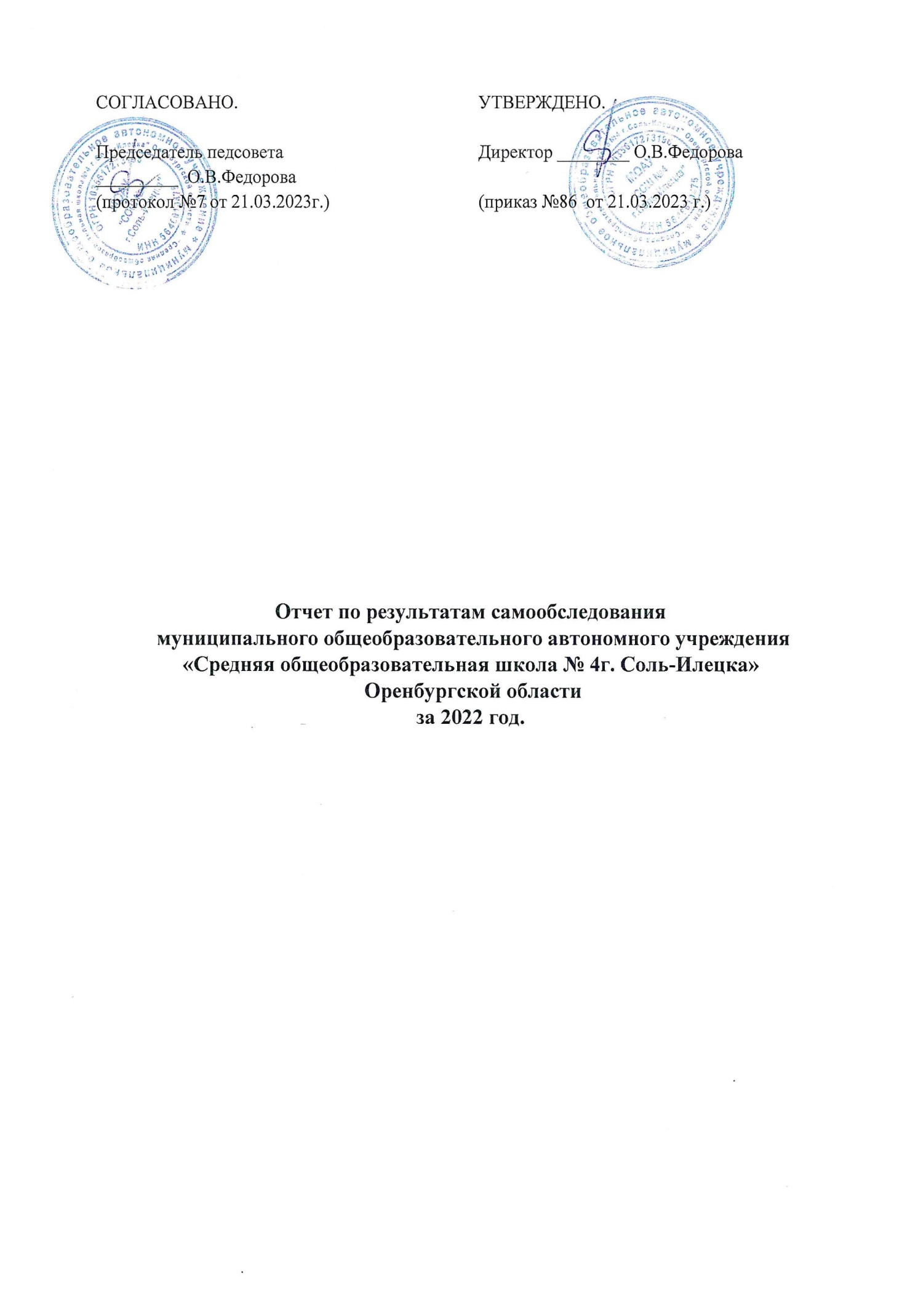 Структура отчета по результатам самообследованияМОАУ «СОШ №4 г. Соль-Илецка»за 2022 год.Система управления  учреждения.Образовательная  деятельность учреждения.Содержание и качество подготовки учащихся учреждения.Качество кадрового состава учреждения.Качество учебно-методического и библиотечно-информационного обеспечения учреждения. Качество материально-технической базы учреждения. Функционирование внутренней системы оценки качества образования учреждения.Анализ показателей деятельности учреждения  в соответствии с Приказом Министерства образования и науки РФ от 10 декабря 2013 года «Об утверждении показателей деятельности образовательной организации, подлежащей самообследованию».1.Система  управления учреждения.Управление школой осуществляется в соответствии с Законодательством РФ, Уставом школы, локальными актами школы, что позволяет реализовывать сочетание принципов единоначалия и самоуправления. Руководящие работники школы:Администрация школы строила свою деятельность на основании  Программы развития школы на 2020-2025 годы, плана работы школы на 2021-2022учебный год. Анализ работы школы по отдельным направлениям осуществлялся в течение всего года, итоги 2021-2022 учебного года были подведены на педсовете в августе 2022 года.Органами общественного управления школы являются:наблюдательный совет  (председатель – Абубакирова Лилия Николаевна);общее собрание работников (руководитель – Федорова Оксана Владимировна);педагогический совет (председатель – Федорова Оксана Владимировна);методический совет (председатель – Федорова Оксана Владимировна);общешкольный родительский комитет (председатель – Корепанова Елена Олеговна);совет старшеклассников (председатель Тюкина Дарья, обучающаяся11 а класса);совет учащихся (председатель Тендитная Дарья, учащаяся 9б класса).Деятельность органов управления школы регламентируется положениями о них, в которых определены  функции и права указанных органов управления.Все органы общественного управления школы работали по утвержденным  планам, на заседаниях рассматривались важные вопросы организации образовательного процесса.2. Образовательная  деятельность учреждения.В школе  в 2022 году было 36 классов-комплектов, в которых обучалось 999 учащихся. Сведения о реализуемых образовательных программах:Сведения о реализуемых образовательных программах:         В 2021-2022 учебном году   обучающиеся 10-11 классов обучались по ФГОС СОО,   Обучение в 10-11 профильных классах велось  в соответствии с базисным учебным планом: программы по  предметам предусматривают два уровня обучения –  , базовый и углубленный   Профильный, углубленный  уровни изучения предметов также дополнялись    элективными  курсами. Учащиеся выбирали  профиль обучения в 10-11 классах в соответствии с собственными интересами, склонностями и возможностями.                                                                       Обучающиеся с ОВЗКатегории обучающихся с ОВЗ, которые обучались в школе:- с задержкой психического развития – 27 обучающихся;- с умственной отсталостью – 11 обучающихся;- с нарушением опорно-двигательного аппарата – 8 обучающихся;- с нарушением зрения – 4 обучающихся;- с тяжелыми нарушениями речи – 4 обучающихся;- слабослышащие – 1 обучающийся;- глухие – 2 обучающихся.Из них 19 обучающихся занимались индивидуально на дому. Остальные занимались в классах совместно с обучающимися без ОВЗ по адаптированным образовательным программам.Образовательная деятельность в школе осуществлялась по утвержденному учебному плану в очном формате и с использованием дистанционных образовательных технологий в зависимости от эпидемиологической ситуации. Основной целью учебного плана является конкретизация содержания образования путем определения количества и названия учебных предметов, последовательности их изучения по классам, норм учебного времени в часах в неделю на все учебные предметы, на каждый учебный предмет в отдельности.Принципами формирования учебного плана стали:обязательность реализации инвариантной части учебного плана (федерального и регионального компонента) в полном объеме;ориентация на актуальные образовательные потребности обучающихся;обеспечение вариативности образования;соблюдение преемственности в изучении предметов каждой из образовательных отраслей;соблюдение санитарно-эпидемиологических правил и норм;обеспечение реализации образовательной программы учреждения и программы его развития. Применение ЭОР и ЦОР    В 2022 году была проведена работа по внедрению цифровой образовательной платформы ФГИС «Моя  школа».   МОАУ «СОШ № 4 г. Соль-Илецка» осуществляет реализацию образовательных программ с применением ЭОР, включенных в федеральный перечень электронных образовательных ресурсов, допущенных к использованию при реализации имеющих государственную аккредитацию образовательных программ начального общего, основного общего, среднего общего образования (приказ Минпросвещения от 02.08.2022 № 653).    В связи с этим в 2022 году была проведена ревизия рабочих программ на предмет соответствия ЭОР, указанных в тематическом планировании, федеральному перечню (приказ Минпросвещения от 02.08.2022 № 653       По итогам контроля установлено:Все рабочие программы учебных предметов содержат ЭОР, включенные в федеральный перечень электронных образовательных ресурсов, допущенных к использованию при реализации имеющих государственную аккредитацию образовательных программ начального общего, основного общего, среднего общего образования (приказ Минпросвещения от 02.08.2022 № 653).На уроках учителя используют ЭОР, включенные в федеральный перечень электронных образовательных ресурсов, допущенных к использованию при реализации имеющих государственную аккредитацию образовательных программ начального общего, основного общего, среднего общего образования (приказ Минпросвещения от 02.08.2022 № 653).Переход на обновленные ФГОС НОО и ООО    Во втором полугодии 2021/22 учебного года школа проводила подготовительную работу по переходу с 1 сентября 2022 года на ФГОС начального общего образования, утвержденного приказом Минпросвещения от 31.05.2021 № 286, и ФГОС основного общего образования, утвержденного приказом Минпросвещения от 31.05.2021 № 287, МОАУ «СОШ № 4 г. Соль- Илецка» разработало и утвердило дорожную карту, чтобы внедрить новые требования к образовательной деятельности.  Для выполнения новых требований и качественной реализации программ в МОАУ «СОШ № 4 г. Соль - Илецка» на 2022 год была запланирована масштабная работа по обеспечению готовности всех участников образовательных отношений через новые формы развития потенциала.      С 1 сентября 2022 года МОАУ «СОШ № 4 г. Соль - Илецка»  приступила к реализации ФГОС начального общего образования, утвержденного приказом Минпросвещения от 31.05.2021 № 286, и ФГОС основного общего образования, утвержденного приказом Минпросвещения от 31.05.2021 № 287, в 1-4, 5-8 классах. Школа разработала и приняла на педагогическом совете 30.08.2022 (протокол № 1) основные общеобразовательные программы – начального общего и основного общего образования, отвечающие требованиям новых стандартов, а также определила направления работы с участниками образовательных отношений для достижения планируемых результатов согласно новым требованиям.Внедрение новых предметных концепций   С 1 сентября 2022 года МОАУ «СОШ № 4 г. Соль- Илецка» внедряет в образовательный процесс новые предметные концепции:-  Концепцию преподавания учебного предмета «Биология» в общеобразовательных организациях Российской Федерации, реализующих основные образовательные программы;-    Концепцию преподавания предметной области «Основы духовно-нравственной культуры народов России»;     -   Концепцию экологического образования в системе общего образования.Основные направления воспитательной деятельности школы.Воспитательная работа в школе охватывает весь педагогический процесс, интегрируя учебные занятия, внеурочную жизнь детей, общение, влияние социальной, природной, предметно – эстетической среды.Цель и задачи воспитания обучающихсяСовременный российский национальный воспитательный идеал — высоконравственный, творческий, компетентный гражданин России, принимающий судьбу Отечества как свою личную, осознающий ответственность за настоящее и будущее страны, укоренённый в духовных и культурных традициях многонационального народа Российской Федерации.В соответствии с этим идеалом и нормативными правовыми актами Российской Федерации в сфере образования цель воспитания обучающихся в МОАУ «СОШ № 4г. Соль - Илецка»: развитие личности, создание условий для самоопределения и социализации на основе социокультурных, духовно - нравственных ценностей и принятых в российском обществе правил и норм поведения в интересах человека, семьи, общества и государства, формирование у обучающихся чувства патриотизма, гражданственности, уважения к памяти защитников Отечества и подвигам Героев Отечества, закону и правопорядку, человеку труда и старшему поколению, взаимного уважения, бережного отношения к культурному наследию и традициям многонационального народа Российской Федерации, природе и окружающей среде.Задачи воспитания обучающихся в общеобразовательной организации: усвоение ими знаний норм, духовно-нравственных ценностей, традиций, которые выработало российское общество (социально значимых знаний); формирование и развитие личностных отношений к этим нормам, ценностям, традициям (их освоение, принятие); приобретение соответствующего этим нормам, ценностям, традициям социокультурного опыта поведения, общения, межличностных и социальных отношений, применения полученных знаний; достижение личностных результатов освоения общеобразовательных программ в соответствии с ФГОС. Личностные результаты освоения обучающимися общеобразовательных программ включают осознание ими российской гражданской идентичности,сформированность у них ценностей самостоятельности и инициативы, готовность обучающихся к саморазвитию, самостоятельности и личностному самоопределению, наличие мотивации к целенаправленной социально значимой деятельности, сформированность внутренней позиции личности как особого ценностного отношения к себе, окружающим людям и жизни в целом.Воспитательная деятельность в МОАУ «СОШ № 4г. Соль - Илецка» планируется и осуществляется на основе аксиологического, антропологического, культурно-исторического, системно-деятельностного, личностно-ориентированного подходов и с учётом принципов воспитания: гуманистической направленности воспитания, совместной деятельности детей и взрослых, следования нравственному примеру, безопасной жизнедеятельности, инклюзивности, возрастосообразности.Направления воспитанияПрограмма реализуется в единстве учебной и воспитательной деятельности МОАУ «СОШ № 4г. Соль - Илецка» по основным направлениям воспитания в соответствии с ФГОС:гражданское воспитание — формирование российской гражданской идентичности, принадлежности к общности граждан Российской Федерации, к народу России как источнику власти в Российском государстве и субъекту тысячелетней российской государственности, уважения к правам, свободам и обязанностям гражданина России, правовой и политической культуры;патриотическое воспитание — воспитание любви к родному краю, Родине, своему народу, уважения к другим народам России; историческое просвещение, формирование российского национального исторического сознания, российской культурной идентичности;духовно-нравственное воспитание — воспитание на основе духовно-нравственной культуры народов России, традиционных религийнародов России, формирование традиционных российских семейных ценностей; воспитание честности, доброты, милосердия, сопереживания, справедливости, коллективизма, дружелюбия и взаимопомощи, уважения к старшим, к памяти предков, их вере и культурным традициям;эстетическое воспитание — формирование эстетической культуры на основе российских традиционных духовных ценностей, приобщение к лучшим образцам отечественного и мирового искусства;физическое воспитание, формирование культуры здорового образа жизни и эмоционального благополучия — развитие физических способностей с учётом возможностей и состояния здоровья, навыков безопасного поведения в природной и социальной среде, чрезвычайных ситуациях;трудовое воспитание — воспитание уважения к труду, трудящимся, результатам труда (своего и других людей), ориентация на трудовую деятельность, получение профессии, личностное самовыражение в продуктивном, нравственно достойном труде в российском обществе, достижение выдающихся результатов в профессиональной деятельности;экологическое воспитание — формирование экологической культуры, ответственного, бережного отношения к природе, окружающей среде на основе российских традиционных духовных ценностей, навыков охраны, защиты, восстановления природы, окружающей среды;ценности научного познания — воспитание стремления к познанию себя и других людей, природы и общества, к получению знаний, качественного образования с учётом личностных интересов и общественных потребностей.                                                                         Воспитательная работа реализуется по модулям:	Модуль Основные школьные делаМодуль Классное руководствоМодуль Внеурочная деятельностьМодуль Урочная деятельностьМодуль СамоуправлениеМодуль Детские общественные объединенияМодуль ПрофориентацияМодуль Взаимодействие с родителямиМодуль Профилактика и безопасностьМодуль Организация предметно-эстетической средыМодуль Внешкольные мероприятияМодуль Социальное партнерствоМодуль Школьный спортивный клубМодуль Школьный музейМодуль Школьные медиаМодуль Школьный театр           На начало 2021/2022 учебного года в школе сформировано 36 общеобразовательных классов. Классными руководителями 1–11-х классов составлены годовые планы воспитательной работы с классами в соответствии с планом воспитательной работы школы.        Классными руководителями использовались различные формы работы с обучающимися и их родителями:•	тематические классные часы;•	участие в творческих конкурсах: конкурсы рисунков, фотоконкурсы, конкурс чтецов;•	участие в интеллектуальных конкурсах, олимпиадах;•	индивидуальные беседы с обучающимися;•	индивидуальные беседы с родителями;•	родительские собрания.        Охват дополнительным образованием в школе в первом полугодии 2022 года составил 96 процентов   В школе функционировало 17 объединений по следующим направлениям:.             Внеурочная деятельность – это образовательная деятельность, осуществляемая в формах, отличных от классно-урочной, и направленная на достижение обучающимися личностных, метапредметных и предметных результатов.Внеурочная деятельность направлена на:-создание условий для развития личности ребёнка, развитие его мотивации к познанию и творчеству;-приобщение обучающихся к общечеловеческим и национальным ценностям и традициям (включая региональные социально-культурные особенности);-профилактику асоциального поведения;-создание условий для социального, культурного и профессионального самоопределения, творческой самореализации школьника, его интеграции в систему отечественной и мировой культуры;-обеспечение целостности процесса психического и физического, умственного и духовного развития личности обучающегося;-развитие взаимодействия педагогов с семьями обучающихся.       Цель организации внеурочной деятельности – обеспечение достижения планируемых результатов Стандарта: создание условий для становления и развития личности обучающихся, формирования их общей культуры, духовно-нравственного, гражданского, социального, интеллектуального развития, самосовершенствования, обеспечивающего их социальную успешность, развития творческих способностей, сохранения и укрепления здоровья.        Результат внеурочной деятельности - развитие на основе освоения универсальных учебных действий, познания и освоения мира личности обучающегося, его активной учебно-познавательной деятельности, формирование его готовности к саморазвитию и непрерывному образованию.Внеурочная деятельность является составной частью учебно-воспитательного процесса и одной из форм организации свободного времени учащихся.                 Внеурочная деятельность организуется по направлениям развития личности:-спортивно-оздоровительное,- экологическое,- социальное,- общекультурное,-общеинтеллектуальное,-духовно-нравственноена добровольной основе в соответствии с выбором участников образовательных отношений.                                Направления  внеурочной деятельности:           С 1 сентября 2022 года в планах внеурочной деятельности уровней образования выделено направление – еженедельные информационно-просветительские занятия патриотической, нравственной и экологической направленности «Разговоры о важном». Внеурочные занятия «Разговоры о важном» были включены в планы внеурочной деятельности всех уровней образования в объеме 34 часов.На основе примерной программы курса «Разговоры о важном», одобренной решением ФУМО (протокол от 15.09.2022 № 6/22), были разработаны рабочие программы внеурочных занятий «Разговоры о важном». Внеурочные занятия «Разговоры о важном» внесены в расписание и проводятся по понедельникам первым уроком еженедельно. Первое занятие состоялось 5 сентября 2022 года. Ответственными за организацию и проведение внеурочных занятий «Разговоры о важном» являются классные руководители.В первом полугодии 2022/23 учебного года проведено 16 занятий в каждом классе. Внеурочные занятия «Разговоры о важном» в 1–11-х классах:•	фактически проведены в соответствии с расписанием;•	темы занятий соответствуют тематическим планам Минпросвещения;•	формы проведения занятий соответствуют рекомендованным.Вывод. Планы внеурочной деятельности НОО, ООО и СОО выполнены в полном объеме.3.Содержание и качество подготовки учащихся школы.    Результаты обученности учащихся за  2022 учебный год представлены в следующей таблице:      Уровень учебных достижений в сравнении за последние три года представлен в следующей таблице:Итоги образовательной деятельности школы в сравнении за последние три года:Анализ уровня учебных достижений обучающихся за три года свидетельствует о том, что образовательные программы в полном объеме освоили 100% учащихся при достаточно стабильном показателе качества знаний.           Результаты обученности учащихся за  первое полугодие 2022 - 2023 учебного года учебный год представлены в следующей таблице:         Сравнительный анализ успеваемости учащихся  школы за первую и вторую четверть свидетельствует о понижении уровня обученности  во 2 четверти.         В 2021- 2022 учебном году учащиеся школы  принимали участие  в  реализации региональной системы оценки   качества образования.В целях реализации    системы оценки   качества образования   в школе был разработан план мероприятий по реализации мониторинга  качества образования. Данный план включал в себя следующие разделы:Нормативно-правовое  обеспечение.Методическая работа (работа с учителями).Работа с родителями.Работа с учащимися.Психолого-педагогическое   сопровождение.  Результаты контрольных работ,проведенных  в рамках реализации    системы оценки   качества образования.     В 2021- 2022  году для учащихся 9 классов проводились контрольные работы по предметам по выбору:Результаты контрольных работ по предметам по выбору учащихся 9 классов:Биология Обществознание География История Физика ХимияАнглийский язык Информатика Успеваемость  по итогам контрольных работ находится на оптимальном  уровне.   Качество знаний низкое  почти по всем предметам.     Во 2 полугодии 2021-2022 учебного  года проводились пробные экзамены по русскому языку и математике для учащихся 9, 11 классов.Пробный экзамен по математике ( базовый уровень) 11 классПробный экзамен по математике (профильный  уровень) 11 классПробный экзамен по математике   9 класс Пробный  ЕГЭ по русскому языку    Анализ пробных экзаменов позволяет сделать вывод о том, что успеваемость в 9 классах  находится на оптимальном  уровне при низком качестве знаний.   Успеваемость по итогам пробного экзамена   по математике (профильный уровень) в 11 классе находится на критическом уровне, пробного экзамена по русскому языку   и пробного экзамена по математике ( базовый уровень) – на оптимальном уровне.   В 2022 году в рамках мониторинга качества образования учащиеся  ,10 классов выполняли итоговые контрольные работы по русскому языку и математике. Годовая контрольная работа по математике 10 классГодовая контрольная работа по русскому языку 10 класс       Анализ результатов итоговых контрольных работ позволяет сделать вывод о том, что успеваемость по русскому языку и математике  10 классах находится на оптимальном уровне, при высоком качестве знаний  по русскому языку и математике.        Еще одним видом мониторинга стало проведение регионального и муниципального публичного зачета по геометрии.       Муниципальный и региональный зачет по геометрии сдали все учащиеся 7,8 классов. Однако учителям математики необходимо обратить внимание на низкое качество знаний учащихся.       В 2021 - 2022 учебном году промежуточная аттестация учащихся была проведена в полном объеме в соответствии с утвержденным графиком.   По итогам промежуточной аттестации все учащиеся успешно окончили 2021 – 2022 учебный год и переведены в следующий класс.Результаты государственной итоговой аттестации учащихся 9  классов.        В 2021-2022 учебном году допуском к государственной итоговой аттестации  учащихся 9 классов являлось итоговое собеседование по русскому языку. Все учащиеся 9 классов по итогам года и результатам итогового собеседования были допущены к ГИА.       В государственной итоговой аттестации  в 2021-2022 учебном году  в форме ОГЭ    участвовали  80  обучающихся, 7 обучающихся в форме ГВЭ.  Одна обучающаяся, занимающаяся по адаптированной программе для детей с умственной отсталостью сдавала по окончанию обучения технологию и получила свидетельство об обучении.       В 2021-2022 учебном году для обучающихся 9 классов  проводился  обязательный зачет по физической культуре. Все обучающиеся  получили зачет.      На ГИА 2022 года учащиеся 9 классов в форме ОГЭ сдавали 4 предмета : 2 обязательных, 2 предмета по выбору,  в форме ГВЭ 2 предмета : русский язык и математику      Русский язык в форме ОГЭ сдавало 79 выпускников 9 классов, в форме ГВЭ-7 обучающихся.      Результаты экзамена по русскому языку по пятибалльной шкале представлены в следующей таблице:          Анализ результатов    экзаменов учащихся 9 классов по русскому языку свидетельствует о том, что в целом уровень учащихся по предмету находится на удовлетворительном уровне. 82 % учащихся  справились с экзаменационной работой на «хорошо»  и «отлично». Средний балл по русскому языку - 4,2 Математику  в форме ОГЭ сдавало 79 выпускников 9 классов, в форме ГВЭ-7 обучающихся. Результаты экзамена по математике по пятибалльной шкале представлены в следующей таблице:            Анализ результатов  экзамена учащихся 9 классов по математике свидетельствует о том, что в целом уровень учащихся по предмету находится на удовлетворительном уровне. 29 % учащихся  справились с экзаменационной работой на «хорошо» и «отлично». Средний балл – 3,3     Сравнительный анализ результатов  экзаменов в 9 классах по русскому языку и математике за  3 года представлен в таблице:      Сравнительный анализ результатов экзаменов по русскому языку  и математике позволяет сделать вывод, что успеваемость в течение последних 3 лет  на ГИА -100% , качество знаний по сравнению с  итогами ГИА 2021-2122  учебного года  в форме ОГЭ по русскому языку повысилось, по математике понизилось.     Результаты ОГЭ по предметам по выбору представлены в следующей таблице:   Анализ результатов экзаменов по предметам по выбору свидетельствует о том, что всеми учащимися экзамены были сданы. С  наиболее высоким качеством знаний сданы  экзамены по информатике и биологии.        По итогам ГИА 2021-2022учебного года     окончили 9 классов и получили  основное общее образование   87 обучающихся 9 классов. Одна обучающаяся получила свидетельство об обучении.  2 выпускника  9 классов  получили аттестат об основном общем образовании с отличием.     Результаты учебной деятельности обучающихся 9 классов  за последние 3 года представлены в следующей таблице:Результаты государственной итоговой аттестации учащихся 11  классов  МОАУ  «СОШ № 4 г.Соль-Илецка»       В 2021- 2022  учебном  году в МОАУ  «СОШ № 4 г. Соль-Илецка»    обучалось 15 учащихся  11 класса.       Допуском к государственной итоговой аттестации учащихся 11 класса стало получение зачета по итогам написания итогового сочинения по литературе. Все учащиеся 11 класса  получили зачет и  были   допущены к государственной итоговой аттестации для сдачи обязательных экзаменов   и экзаменов по выбору. В 2022 году  учащиеся сдавали: русский язык -15, математику (базовый уровень)-9, математику (профиль)-6  ,физику- 3, историю- 4 , обществознание- 6, биологию- 4, химию -3, английский язык – 2,  информатика -2.  Участие выпускников  в ЕГЭ по предметам по   выбору за последние  3 года:      Показатели уровня учебных достижений обучающихся 11 классав ЕГЭ 2022 года представлены в таблице:Результативность участия в ЕГЭ по предметам  за последние 3 года представлена в таблице:      Анализ данных диаграммы  свидетельствует о том, что по итогам ЕГЭ 2022 года  общий средний балл  по школе повысился на 5 баллов с 64,4 о 69,1 .   По итогам ЕГЭ 2022 года количество учащихся, набравших от 80-100 баллов по разным предметам, составило   15 человек.      Анализ результативности ЕГЭ   за последние годы  свидетельствует о том,   что  средние баллы по предметам    в целом на протяжении последних лет   стабильны.         Анализ результатов ЕГЭ обучающихся, получивших аттестат с отличием и медаль «За особые успехи в учении » подтверждает вывод о том, что учащиеся имеют высокий  уровень знаний.     По итогам ГИА 2021-2022 учебного года   все 15  обучающихся 11 класса  окончили среднюю школу и получили среднее  общее образование.    Двое обучающихся    11 класса окончила школу, получив аттестат с отличием и медаль «За особые успехи в  учении»      Результаты учебной деятельности обучающихся 11 классов  за последние 3 года представлены в следующей таблице:      Результаты учебной деятельности обучающихся 11 классов  за последние 3 года представлены в следующей диаграмме:Результаты мониторинговых работ, проведенных в I полугодии 2022 – 2023 учебного года.Входные контрольные работыРусский язык4 класс      Анализ результатов контрольной работы по русскому языку в 4 классах позволяет сделать вывод о том, что успеваемость находится на оптимальном уровне при высоком качестве знаний.Русский язык (ОГЭ)Русский язык (ГВЭ)   Анализ результатов  входной контрольной работы по русскому языку в 9 классах позволяет сделать вывод о том, что успеваемость находится на оптимальном уровне при низком  качестве знаний.Русский язык 10 класс ( Входная диагностическая работа )      Анализ результатов контрольной работы по русскому языку в 10 классе позволяет сделать вывод о том, что успеваемость находится на оптимальном уровне при высоком   качестве знаний.Русский язык 11 класс       Анализ результатов входной контрольной работы по русскому языку в 11 классе позволяет сделать вывод о том, что успеваемость находится на оптимальном уровне при низком  качестве знаний.Математика4 класс       Анализ результатов  входной контрольной работы по математике  в 4 классах позволяет сделать вывод о том, что успеваемость находится на оптимальном уровне при хорошем качестве знаний.Математика (ОГЭ)Математика (ГВЭ)    Анализ результатов  входной контрольной работы по математике  в форме ОГЭ  в 9 классах позволяет сделать вывод о том, что успеваемость находится на оптимальном уровне при низком  качестве знаний. Результаты  входной контрольной работы по математике  в форме ГВЭ  в 9 классах свидетельствуют  о том, что успеваемость находится на низком уровне при низком  качестве знанийМатематика 10 класс (Входная диагностическая работа)      Анализ результатов диагностической работы по математике в 10 классе позволяет сделать вывод о том, что успеваемость находится на оптимальном уровне при высоком   качестве знаний.Математика 11 класс    Анализ результатов входной контрольной работы по математике  в 11 классе позволяет сделать вывод о том, что успеваемость находится на допустимом  уровне при низком качестве знаний.     В сентябре-октябре 2022 года учащиеся 5-9 классов выполняли ВПР (по русскому языку и математике – во всех классах и по предметам по выбору в 6-9 классах).Результаты работ представлены в следующей таблице:     Анализ результатов проведения Всероссийских проверочных работ в 5-9 классах показывает, что процент успеваемости по всем предметам  оптимальный.           Анализируя данные таблицы о  соответствии отметок за выполненную работу отметкам по журналу можно сделать вывод о том,  что большая часть учащихся подтвердила свои отметки за четверть. Однако настораживает тот факт, что определенный % учащихся написали проверочную работу на более низкий балл, чем отметка за четверть.       Анализируя данные таблицы о  сравнении результатов выполнения ВПР учащимися школы с результатами выполнения работ учащимися Соль-Илецкого городского округа, можно сделать вывод о том, что результаты учащихся школы, в основном, соответствуют в целом результатам по округу  и региону.     В соответствии с графиком проведения контрольных работ в рамках   регионального  мониторинга качества образования в декабре 2022 года  были проведены полугодовые мониторинговые работы по русскому языку в 4, 9,10,11 классах,  по математике в 4, 9,10,11 классах, итоговое сочинение в 11 классе.                                        Результаты полугодовых контрольных работРусский язык, 4 классыМатематика, 4 классыМатематика, 11 класс (базовый уровень)Русский язык, 11 классМатематика, 10 классРусский язык, 10 классМатематика, 9 классыРусский язык, 9 классы     Анализ результатов контрольной работы по русскому языку и математике в 4,9,10,11 классах позволяет сделать вывод о том, что успеваемость находится на оптимальном уровне. Низкий уровень качества знаний по русскому языку в 9в классе.Результативность участия во всероссийской олимпиаде школьников.На протяжении многих лет школа принимает активное участие во всероссийской олимпиаде школьников. Это одна из самых распространенных форм работы с одаренными детьми. Участие в олимпиаде помогает учащимся углублять знания по предмету, развивать свои способности.      Результаты участия во Всероссийской олимпиаде школьников в 2021 – 2022 учебном году                        Результативность участия в школьном этапе олимпиады  по предметам.* По математике не смогли принять участие в связи с экстренной эвакуацией (закончить решение заданий не успели).Результаты участия в муниципальном этапе  всероссийской олимпиады     Результативно подготовили участников муниципального этапа только учителя физической культуры,  истории и обществознания.                    Результативность участия в научно - исследовательской работе.        На протяжении нескольких лет в  школе действует научное общество учащихся (НОУ). Целью работы НОУ является организация научно-исследовательской деятельности  с целью развития познавательных интересов и интеллектуальных способностей учащихся, формирования у них навыков научно-исследовательской работы.        Работа в научном обществе даёт учащимся огромные возможности для закрепления многих учебных навыков и приобретения новых компетенций:развивает у школьников творческие способности и вырабатывает у них исследовательские навыки;формирует аналитическое  и критическое мышление  в процессе творческого поиска и выполнения исследований;даёт возможность проверить  свои наклонности, профессиональную ориентацию, готовность к предстоящей трудовой деятельности;воспитывает  целеустремленность и системность в учебной и трудовой деятельности;способствует  самоутверждению учащихся, благодаря достижению поставленной цели и представлению полученных результатов.Кроме того, учащиеся получают  дополнительную научную  информацию, которая существенно помогает им не только при освоении школьных программ, но и в дальнейшем обучении в высших учебных заведениях.Основные направления работы НОУ: определение тематики научно-исследовательской работы учащихся по их желанию;организация проведения отдельных исследовательских  работ под руководством преподавателей  школы;организация школьных конкурсов, викторин, дней наук;организация выступлений учащихся с результатами их работ в классах, на научно-практических конференциях;организация проведения бесед, лекций, посвященных достижениям науки и техники, юбилейным датам поэтов, писателей, историческим событиям;Главным событием и одновременно одним из результатов работы НОУ в 2021 – 2022 учебном году стала традиционная школьная научно-практическая конференция учащихся.    Победители школьного этапа научно-практической конференции были заявлены для участия в муниципальном этапе НПК. Результаты X муниципальной научно-практической конференции «Наука. Творчество. Поиск»     В течение учебного года члены научного общества принимали активное участие в проведении школьных предметных недель, Дней наук, дистанционных олимпиадах и конкурсах (Всероссийская олимпиада по финансовой грамотности, «Урок цифры», Всероссийский географический диктант, Всероссийский диктант по искусственному интеллекту, интеллектуальная игра-квиз «Все о личных финансах» и т.д.).Достижения  обучающихся во Всероссийских, муниципальных, региональных, конкурсах.  Обучающиеся, занятые в системе дополнительного образования, охваченные  кружковой деятельностью принимают активное участие в конкурсах, фестивалях, соревнованиях различного уровня. Всего в 2021-2022 учебном году в подобных мероприятиях приняли участие 487 обучающихся, что составляет 46% от числа всех обучающихся школы. Из них 278 ученик принял участие в конкурсах, соревнованиях уровня выше школьного.                                Участия обучающихся в конкурсах и смотрах различной направленности.Анализ результатов участия учащихся в конкурсах и смотрах различной направленности  свидетельствует о том, что  обучающиеся   активно участвуют в мероприятиях и добиваются высоких результатов. Участия обучающихся  школы в конкурсах и акциях патриотической направленности:Пятый Всероссийский правовой диктант.Акция «Защитникам Отечества». Региональный этап всероссийского конкурса сочинений «Без срока давности».Акция «Защитникам Отечества».Акция «Защитникам Отечества».Региональный проект «Без срока давности».Онлайн-квиз «Автостопом по России», в рамках федерального проекта. «Патриотическое воспитание граждан РФ».Всероссийская акция «Патриотическое стихотворение», посвященная присоединению Крыма.Всероссийская акции, появященная Дню народного единства, в рамках комплекса в формате «Дни единых действий».Флешмоб детских хоров «Я – гражданин России!».Флешмоб детских хоров «Я – гражданин России!».Акция «Защитникам Отечества».Муниципальный конкурс по истории Военно-Морского Флота России.Первенство по пулевой стрельбе из пневматической винтовки, посвященном празднованию Дню Защитника Отечества. Зональные соревнования «А ну-ка, парни!».Областной конкурс рассказов «История военной службы моих родственников».Открытое командное  первенство Соль-Илецкого городского округа по юнармейкому военизированному многоборью.Зональные юнармейские военно-спортивные соревнования «Зарница».Лично-командное первенстве по пулевой стрельбе из пневматической винтовки на кубок ВПК «Виктория», посвященном 77-ой годовщине Победы в ВОВ.6 Международная просветительская акция «Большой этнографический диктант», приуроченная ко Дню народного единства.Международная акция «Тест по истории Великой Отечественной войны».Онлайн-викторина по теме «Холокост – политика геноцида».Региональный проект «Без срока давности».6 Международная просветительская акция «Большой этнографический диктант», приуроченная ко Дню народного единства.Пятый Всероссийский правовой диктант.Онлайн-викторина по теме «Холокост – политика геноцида».Всероссийская акция «Патриотическое стихотворение», посвященная присоединению Крыма.         Вывод: В рамках гражданско-патриотического  воспитания целесообразно продолжить создание условий для формирования нравственных ценностей и ведущих жизненных ориентиров..4. Качество кадрового состава.Сведения о педагогических  работниках (включая руководящих и других работников, ведущих педагогическую деятельность.Специфика кадров МОАУ «Средняя общеобразовательная школа № 4 г. Соль-Илецка» определяется высоким уровнем профессионализма, большим инновационным потенциалом, ориентацией на успех в профессиональной деятельности, в развитии творческих способностей. Все учителя  владеют современными образовательными технологиями. Педагоги имеют успешный опыт разработки и внедрения инновационных проектов и программ.К числу сильных сторон образовательного учреждения следует отнести достаточно высокую теоретическую подготовку педагогов, существование у школьного сообщества положительного опыта осуществления инновационных преобразований в учебно-воспитательном процессе, наличие эффективной научно - методической поддержки усилий учителей в совершенствовании образовательной деятельности, благоприятный нравственно-психологический климат в педагогическом коллективе5. Состояние учебно-методической базы: количество и оснащенность учебных кабинетов, библиотеки.Школа располагает достаточной материально-технической базой для организации учебно-воспитательного процесса. В школе имеются: типовой спортивный зал, комбинированная мастерская технического труда, кабинеты начальных классов – 8, кабинеты русского языка и литературы – 4, кабинеты математики – 4, кабинеты истории – 2, кабинет географии – 1, кабинеты английского языка – 2, кабинеты информатики – 2, кабинет физики – 1, кабинет химии – 1, кабинет биологии – 1, кабинет технологии – 1.Кабинеты биологии, химии, физики, информатики, географии  полностью оснащены оборудованием. Другие кабинеты, мастерская технического труда  постоянно пополняются оборудованием в соответствии с требованиями.В школе имеется 120 персональных компьютеров и ноутбуков, 120 из них в составе локальных вычислительных сетей подключены к сети интернет.Библиотека имеет читальный зал, книгохранилище, библиотечный фонд составляет:Технические средства для обеспечения образовательного процесса:Компьютеры:Количество компьютеров – 57Количество интерактивных досок - 2Количество интерактивных панелей - 2Количество ноутбуков – 70Количество мультимедийных проекторов с экранами - 30Количество веб-камер - 10Количество документ-камер – 5Количество цифровых фотоаппаратов – 4Количество принтеров ч/б – 12Количество принтеров цветных – 2Количество МФУ – 15Количество видеокамер - 3DVD-плееры – 2
Музыкальный центр – 3 
Магнитофоны – 6Школьнаямедиатека содержит 213 CD-диска с программами обучающего и энциклопедического характера.6.Материально-техническая  база.МОАУ «СОШ №4 г. Соль-Илецка» располагается в  типовом здании, которое построено в 1972 году. Здание кирпичное, двух-трехэтажное.  Общая площадь всех помещений школы составляет 5575 кв. м.Число классных комнат  – 30. Функционируют два кабинета информатики, в каждом имеются  по 15 рабочих мест для учащихся и рабочее место учителя.Спортивный зал  типовой, в нем проводятся уроки физической культуры, внеклассные мероприятия, занятия спортивных секций. Во дворе школы имеется спортивная площадка, которая включает в себя футбольное поле, полосу препятствий, яму для прыжков в длину, беговые дорожки.В школе имеется  типовая столовая  на 120 посадочных мест, пищеблок состоит  из трех помещений и складов. Актовый зал на 130 посадочных мест располагается в приспособленном помещении на первом этаже.Имеется типовая комбинированная мастерская для проведения уроков технологии для мальчиков.Музей боевой и трудовой славы состоит из двух залов. Медпункт  располагает кабинетом врача и процедурным кабинетом, он лицензирован, на 100% оснащен  необходимым оборудованием и полностью соответствует предъявляемым требованиям. Методический кабинет оборудован мебелью, учебным оборудованием, методической литературой, изданиями периодической печати, информационными стендами. Школа имеет свой сайт, электронную почту, факс.В школе имеется 2 автобуса для подвоза учащихся из микрорайона Зеленый клин марки ПАЗ 320538 – 70., ПАЗ 423470-047.Функционирование внутренней системы оценки качества образования.         Система мониторинга качества образования в МОАУ  «СОШ № 4 г.Соль-Илецка» –  это система сбора, обработки, анализа, хранения и распространения информации об образовательной системе и ее отдельных элементах, которая ориентирована на информационное обеспечение управления качеством образования, позволяет судить о состоянии системы образования в школе  в любой момент времени и обеспечить возможность прогнозирования ее развития. Качество образования – комплексная характеристика образовательной деятельности и подготовки учащихся, выражающая степень их соответствия федеральным государственным образовательным стандартам,   федеральным государственным требованиям и   потребностям учащихся и их родителей,   в интересах которых осуществляется образовательная деятельность.. Оценка качества образования–процесс, в результате которого определяется степень соответствия измеряемых образовательных результатов, условий их обеспечения зафиксированной в нормативных документах системе требований к качеству образования.Внутренняя система оценки качества образования – целостная система диагностических и оценочных процедур, реализуемых различными субъектами государственно-общественного управления школой, которым делегированы отдельные полномочия по оценке качества образования, а также совокупность организационных структур и нормативных правовых материалов, обеспечивающих управление качеством образования.       Критерий – признак, на основании которого производится оценка, классификация оцениваемого объекта.       Мероприятия по реализации целей и задач внутренней системы оценки качества образования планируются и осуществляются на основе проблемного анализа образовательного процесса школы.       Оценка качества образования осуществляется посредством существующих процедур контроля и экспертной оценки качества образования:мониторингом образовательных достижений учащихся на разных ступенях обучения;анализом творческих достижений школьников;системы внутришкольного контроля;результатами аттестации педагогических и руководящих работников;результатами социологических исследований;       Объектами оценки качества образования в МОАУ  «СОШ № 4 г.Соль-Илецка»являются:учебные и внеучебные достижения обучающихся;продуктивность, профессионализм и квалификация педагогических работников и администрации школы;образовательные программы и условия их реализации;образовательный процесс,Предмет оценки качества образования:качество образовательных результатов (степень соответствия результатов освоения учащимися образовательных программ государственному и социальному стандартам);качество организации образовательного процесса, включающее условия организации образовательного процесса, доступность образования, условия комфортности получения образования, материально-техническое обеспечение образовательного процесса, организация питания;качество основных и дополнительных образовательных программ, принятых и реализуемых в ОУ, условия их реализации;эффективность управления качеством образования.        В качестве источников данных для оценки качества образования используются:образовательная статистика;мониторинговые исследования;социологические опросы;отчеты работников школы.8. Анализ показателей деятельности Учреждения  в соответствии с Приказом Министерства образования и науки РФ от 10 декабря 2013 года «Об утверждении показателей деятельности образовательной организации, подлежащей самообследованию».ДиректорФедорова Оксана ВладимировнаЗаместители директора по учебно-воспитательной работеТуркова Наталья ВасильевнаШляпникова Марина АлександровнаЗаместитель директора по   воспитательной работеСухова Аксана  АлексеевнаЗаместитель директора по   информатизации образованияВеккер Виктор ПаульевичЗаместитель директора по гражданско-патриотическому воспитаниюТрегобчук Галина ВладимировнаЗаместитель директора по   АХР  Скрипникова Светлана Сергеевна№Наименование образовательных программУровень, направленность1.Начальное общее образование1. Основная образовательная программа начального общего образования  (ООП НОО ФГОС) 1-4 классы2. Адаптированные основные образовательные программы для детей с ОВЗ.2.Основное общее образование1.Основная образовательная программа основного общего образования (ООП ООО) 5-9 классы.2. Адаптированные основные образовательные  программы для детей с ОВЗ. 3.Среднее  общее образование1. Основная образовательная программа среднего  общего образования  (ООП СОО  )№п/пНаправления* профильной подготовки старшеклассников (название профиля подготовки)Количество учащихся, обучающихся по профилю в 2021/22 учебном годуКоличество учащихся, обучающихся по профилю в 2022/23 учебном году1Социально-экономический профиль29272Технологический профиль5153Естественно- научный  профиль910Итого :4352класскол-во обучающихся на конец учебного годазакончили годна «4» и «5»закончили год  на  «5»уровень обученности1а27--100%1б27+1до--100%1в26+1до--100%1г28--100%2а25+1до14/56%2100%2б2717/62%4100%2в2920/69%4100%2г2617/65%6100%3а32+1до23/72%4100%3б3020/67%1100%3в2917/58%2100%4а 26+2до13/50%5100%4б2921/73%2100%4в3025/83%3100%4г27+1до16/59%3100%1-4425 (418+7до)203365а2710/37%2100%5б2919/55%4100%5в2917/59%4100%5г2817/60%1100%6а24+1до7/33%1100%6б27+1до18/64%2100%6в26+1до10/37%-100%6г2914/48%3100%7а287/25%1100%7б284/14%1100%7в2811/39%3100%7г253/12%-100%8а2411/46%3100%8б25+2до5/18%-100%8в25+2до6/24%-100%8г259/36%2100%9а28+1до7/25%-100%9б295/17%1100%9в3010/33%1100%5-9522 (514+8до)1902910а2716/59%1100%11а159/60%2100%10-1142253итого989  (974+15 до)418   42,3%68100%учебный годвсегоучащихсяуровеньобученностикачествознаний2019 – 2020 973100%48%2020 – 2021 957100%43%2021 – 2022 989100%42%Категория учащихся2019 - 20202020 - 20212021 - 2022Окончили 11 класс с медалью212Окончили 9 класс с отличием052Окончили учебный год на «отлично»816468Успевают на «4» «5»463407418Окончили 11 класс со справкой---Результаты обученностиза 1 четверть 2022-2023 учебного года Результаты обученностиза 1 четверть 2022-2023 учебного года Результаты обученностиза 1 четверть 2022-2023 учебного года Результаты обученностиза 1 четверть 2022-2023 учебного года Результаты обученностиза 2 четверть 2022-2023 учебного годаРезультаты обученностиза 2 четверть 2022-2023 учебного годаРезультаты обученностиза 2 четверть 2022-2023 учебного годаклассзакончили годна «4» и «5»закончили год на  «5»уровень обученностизакончили годна «4» и «5»закончили год на  «5»уровень обученности1а--100%--100%1б--100%--100%1в--100%--100%1г--100%--100%2а21/78%5100%21/80%10100%2б23/85%5100%23/85%5100%2в15/55%31/96%17/62%21/96%2г19/73%41/96%18/69%31/96%3а11/48%2100%12/48%1100%3б15/60%2100%15/55%2100%3в18/69%5100%15/58%3100%3г15/60%2100%11/42%2100%4а18/60%3100%16/52%-100%4б19/ 61%1100%17/55%2100%4в14/50%21/93%14/50%1100%5а6/24%1100%8/32%1100%5б19/63%3100%17/59%21/97%5в22/76%2100%18/62%-100%5г16/64%-100%11/38%1100%6а7/28%1100%6/25%-1/96%6б14/46%1100%12/40%3100%6в13/45%1100%12/40%1100%6г8/30%11/96%10/37%11/96%7а4/17%-100%4/17%-100%7б10/36%-1/96%10/36%13/89%7в6/24%-1/96%7/27%-1/96%7г8/33%1100%9/36%1100%8а5/19%11/96%5/19%12/93%8б1 / 4%-1/96%3/11%-3/89%8в3/12%3/88%4/16%12/92%8г4/ 15%-1/96%2/7%-1/96%9а6/24%-2/92%6/24%13/88%9б4/14%-3/90%4/14%-4/86%9в3/12,5%-1/96%2/8%-4/83%9г5/20%-3/88/%4/16%15/80%10---14/52%2100%11---16/62%-100%Класс, литераКол-во обуч-ся по спискуКол-во обуч-ся, выполнявших работуКоличество обуч-ся, получивших соответствующую отметкуКоличество обуч-ся, получивших соответствующую отметкуКоличество обуч-ся, получивших соответствующую отметкуКоличество обуч-ся, получивших соответствующую отметкуПоказатель % "2"Показатель %                 "4" и "5"Класс, литераКол-во обуч-ся по спискуКол-во обуч-ся, выполнявших работу"2""3""4""5"Показатель % "2"Показатель %                 "4" и "5"9 А27200200,0100,09 Б29303000,00,09 В30302100,033,3Класс, литераКол-во обуч-ся по спискуКол-во обуч-ся, выполнявших работуКоличество обуч-ся, получивших соответствующую отметкуКоличество обуч-ся, получивших соответствующую отметкуКоличество обуч-ся, получивших соответствующую отметкуКоличество обуч-ся, получивших соответствующую отметкуПоказатель % "2"Показатель %                 "4" и "5"Класс, литераКол-во обуч-ся по спискуКол-во обуч-ся, выполнявших работу"2""3""4""5"Показатель % "2"Показатель %                 "4" и "5"9 А2712010110,016,79 Б2915010500,033,39 В301306610,053,8Класс, литераКол-во обуч-ся по спискуКол-во обуч-ся, выполнявших работуКоличество обуч-ся, получивших соответствующую отметкуКоличество обуч-ся, получивших соответствующую отметкуКоличество обуч-ся, получивших соответствующую отметкуКоличество обуч-ся, получивших соответствующую отметкуПоказатель % "2"Показатель %                 "4" и "5"Класс, литераКол-во обуч-ся по спискуКол-во обуч-ся, выполнявших работу"2""3""4""5"Показатель % "2"Показатель %                 "4" и "5"9861008200,020,0Класс, литераКол-во обуч-ся по спискуКол-во обуч-ся, выполнявших работуКоличество обуч-ся, получивших соответствующую отметкуКоличество обуч-ся, получивших соответствующую отметкуКоличество обуч-ся, получивших соответствующую отметкуКоличество обуч-ся, получивших соответствующую отметкуПоказатель % "2"Показатель %                 "4" и "5"Класс, литераКол-во обуч-ся по спискуКол-во обуч-ся, выполнявших работу"2""3""4""5"Показатель % "2"Показатель %                 "4" и "5"9 Б29101000,00,09 В30100100,0100,0Класс, литераКол-во обуч-ся по спискуКол-во обуч-ся, выполнявших работуКоличество обуч-ся, получивших соответствующую отметкуКоличество обуч-ся, получивших соответствующую отметкуКоличество обуч-ся, получивших соответствующую отметкуКоличество обуч-ся, получивших соответствующую отметкуПоказатель % "2"Показатель %                 "4" и "5"Класс, литераКол-во обуч-ся по спискуКол-во обуч-ся, выполнявших работу"2""3""4""5"Показатель % "2"Показатель %                 "4" и "5"9а27101000,00,0Класс, литераКол-во обуч-ся по спискуКол-во обуч-ся, выполнявших работуКоличество обуч-ся, получивших соответствующую отметкуКоличество обуч-ся, получивших соответствующую отметкуКоличество обуч-ся, получивших соответствующую отметкуКоличество обуч-ся, получивших соответствующую отметкуПоказатель % "2"Показатель %                 "4" и "5"Класс, литераКол-во обуч-ся по спискуКол-во обуч-ся, выполнявших работу"2""3""4""5"Показатель % "2"Показатель %                 "4" и "5"9б29404000,00,0Класс, литераКол-во обуч-ся по спискуКол-во обуч-ся, выполнявших работуКоличество обуч-ся, получивших соответствующую отметкуКоличество обуч-ся, получивших соответствующую отметкуКоличество обуч-ся, получивших соответствующую отметкуКоличество обуч-ся, получивших соответствующую отметкуПоказатель % "2"Показатель %                 "4" и "5"Класс, литераКол-во обуч-ся по спискуКол-во обуч-ся, выполнявших работу"2""3""4""5"Показатель % "2"Показатель %                 "4" и "5"9а27100100,0100,0Класс, литераКол-во обуч-ся по спискуКол-во обуч-ся, выполнявших работуКоличество обуч-ся, получивших соответствующую отметкуКоличество обуч-ся, получивших соответствующую отметкуКоличество обуч-ся, получивших соответствующую отметкуКоличество обуч-ся, получивших соответствующую отметкуПоказатель % "2"Показатель %                 "4" и "5"Класс, литераКол-во обуч-ся по спискуКол-во обуч-ся, выполнявших работу"2""3""4""5"Показатель % "2"Показатель %                 "4" и "5"9 Б15300300,0100,09 В157052 00,029 ,0количество по спискуколичество писавшихНаписали на "2"Написали на "2"Написали на "3"Написали на "3"Написали на "4"Написали на "4"Написали на "5"Написали на "5"количество по спискуколичество писавшихкол-во%кол-во%кол-во%кол-во%1590033366700количество по спискуколичество писавшихНаписали на "2"Написали на "2"Написали на "3"Написали на "3"Написали на "4"Написали на "4"Написали на "5"Написали на "5"количество по спискуколичество писавшихкол-во%кол-во%кол-во%кол-во%156350116,6 116,6 116,6количество по спискуколичество писавшихНаписали на "2"Написали на "2"Написали на "3"Написали на "3"Написали на "4"Написали на "4"Написали на "5"Написали на "5"количество по спискуколичество писавшихкол-во%кол-во%кол-во%кол-во%ОГЭ76 12 15,85977,656,600ГВЭ5360240000Кол-во выполнявших работуКол-во обуч-ся, набравших Кол-во обуч-ся, набравших Кол-во обуч-ся, набравших Кол-во обуч-ся, набравших Кол-во обуч-ся, набравших Кол-во обуч-ся, набравших Кол-во обуч-ся, набравших Кол-во обуч-ся, набравших Кол-во обуч-ся, набравших Кол-во обуч-ся, набравших Кол-во обуч-ся, набравших Кол-во обуч-ся, набравших Кол-во выполнявших работу0-230-2324-3524-3536-5636-5657-7257-7273-8073-8081-10081-100Кол-во выполнявших работук-во%к-во%к-во%к-во%к-во%к-во%150016,7533,3853,316,700писали работуIIIIIIIIIIIIIVIVVVписали работунизкий уровень низкий уровень базовый уровеньбазовый уровеньбазово-переходный уровеньбазово-переходный уровеньповышенный уровеньповышенный уровеньвысокий уровеньвысокий уровеньписали работу(0-5 первичных баллов)(0-5 первичных баллов)(6-7 первичных баллов)(6-7 первичных баллов)(8-12 первичных баллов)(8-12 первичных баллов)(13-19 первичных баллов)(13-19 первичных баллов)(20-31 первичный балл)(20-31 первичный балл)писали работукол-во%кол-во%кол-во%кол-во%кол-во%2628,00114212461400Кол-во выполнявших работуКол-во обуч-ся, набравших Кол-во обуч-ся, набравших Кол-во обуч-ся, набравших Кол-во обуч-ся, набравших Кол-во обуч-ся, набравших Кол-во обуч-ся, набравших Кол-во обуч-ся, набравших Кол-во обуч-ся, набравших Кол-во обуч-ся, набравших Кол-во обуч-ся, набравших Кол-во обуч-ся, набравших Кол-во обуч-ся, набравших Кол-во выполнявших работу0-230-2324-3524-3536-5636-5657-7157-7172-8072-8081-10081-100Кол-во выполнявших работук-во%к-во%к-во%к-во%к-во%к-во%260000286238311038Количество обучающихся, получивших соответствующую отметкуКоличество обучающихся, получивших соответствующую отметкуКоличество обучающихся, получивших соответствующую отметкуКоличество обучающихся, получивших соответствующую отметкуПоказатель %  "2"Показатель %    "4" и "5""2""3""4""5"Показатель %  "2"Показатель %    "4" и "5"7 классы. Муниципальный публичный зачет06624110358 классыРегиональный публичный зачет0641711030Отметка по пятибалльной шкалеВсего обуч-ся, сдававших экзамен в форме ОГЭ«2» 
 «3» 
 «4» 
 «5» 
 Количество выпускников, набравших баллы790163629Отметка по пятибалльной шкалеВсего обуч-ся, сдававших экзамен в форме ГВЭ«2» 
 «3» 
 «4» 
 «5» 
 Количество выпускников, набравших баллы70034Всего обуч-ся, сдававших экзамен в форме ОГЭ«2» 
 «3» 
 «4» 
 «5» 
 Количество выпускников, набравших баллы79057184Всего обуч-ся, сдававших экзамен в форме ГВЭ«2» 
 «3» 
 «4» 
 «5» 
 Количество выпускников, набравших баллы70430Учебный годРусский языкРусский языкМатематикаМатематикаУчебный годуспеваемостькачествоуспеваемостькачество2018-2019 учебный год100%ОГЭ-  76%ГВЭ- 50%100%ОГЭ-  73%ГВЭ- 50%2021-2122 учебный год100%ОГЭ-70%ГВЭ-70%100%ОГЭ-37% ГВЭ-50 %2021-2022  учебный год100%ОГЭ-82%ГВЭ-100%100%ОГЭ-33% ГВЭ-43 %Предмет Всего обуч-ся, сдававших экзамен в форме ОГЭ«2» 
 «3» 
 «4» 
 «5» 
 Средний балл Обществознание540292053,6 География 320171143,6 История 110101-3 Биология19031244,05Физика 1206513,6Информатика1604844Английский язык502303,6Химия 1007303,3УчебныйгодКлассКол-во учащихсяУровень обученностиКол-во учащихся, получивших аттестат с отличием2019-2020988100%-2021-2122982100%5 аттестатов с отличием2021-2022988100%2 аттестата с отличием ПредметУчебный годУчебный годУчебный годПредмет2019-20202021-21222021-2022Физика9(21%)7(30%)3( 20%)Химия6(14%)2(8,6%)3 (20%)Литература--Обществознание20(47%)10(43%)6 (40%)Информатика-3(13%)2 (13%)История12 (28%)7(30%)4 (27%)География ---Биология9 (21%)2(8,6%)4(27%)Английский язык3 (7%)1(43%)2(13%)Математика (профильный уровень)21(51%)16(70%)6 (40%)ФИО (в алфавитном порядке)Результаты ЕГЭ учащихся, получивших аттестат с отличием и медаль «За особые успехи в учении» Результаты ЕГЭ учащихся, получивших аттестат с отличием и медаль «За особые успехи в учении» Результаты ЕГЭ учащихся, получивших аттестат с отличием и медаль «За особые успехи в учении» ФИО (в алфавитном порядке)Русский языкМатематика ПФизика48912 Баранов Сергей94 7891 Кретинин Алексей 87 80 91 УчебныйгодКлассКол-во учащихсяУровень обученностиКол-во учащихся окончивших   среднюю школу с отличием2019-20201143100%2  аттестата  с отличием.2021-21221124100%1  аттестат   с отличием.2021-20221115100%2  аттестата  с отличием.КлассКол-во обуч-ся по спискуКол-во обучающихся, выполнявших работудиктантдиктантдиктантдиктантдиктантдиктантграмматическое заданиеграмматическое заданиеграмматическое заданиеграмматическое заданиеграмматическое заданиеграмматическое заданиеКлассКол-во обуч-ся по спискуКол-во обучающихся, выполнявших работуКол-во обуч-ся, получивших соответствующую отметку за диктантКол-во обуч-ся, получивших соответствующую отметку за диктантКол-во обуч-ся, получивших соответствующую отметку за диктантКол-во обуч-ся, получивших соответствующую отметку за диктантПоказатель %  "2"Показатель %  "4" и "5"Количество обуч-ся, получивших соответствующую отметку за грамматическое заданиеКоличество обуч-ся, получивших соответствующую отметку за грамматическое заданиеКоличество обуч-ся, получивших соответствующую отметку за грамматическое заданиеКоличество обуч-ся, получивших соответствующую отметку за грамматическое заданиеПоказатель %  "2"Показатель %                 "4" и "5"КлассКол-во обуч-ся по спискуКол-во обучающихся, выполнявших работу"2""3""4""5"Показатель %  "2"Показатель %  "4" и "5""2""3""4""5"Показатель %  "2"Показатель %                 "4" и "5"4а3229331761079229167864б312004214080268410604в2924210938502598871Класс, литераКол-во обуч-ся по спискуКол-во обуч-ся, выполнявших работуКоличество обуч-ся, получивших соответствующую отметкуКоличество обуч-ся, получивших соответствующую отметкуКоличество обуч-ся, получивших соответствующую отметкуКоличество обуч-ся, получивших соответствующую отметкуПоказатель % "2"Показатель %                 "4" и "5"Класс, литераКол-во обуч-ся по спискуКол-во обуч-ся, выполнявших работу"2""3""4""5"Показатель % "2"Показатель %                 "4" и "5"9а2524111664,250,09б27202125110,030,09в2421398114,342,99г2522210649,1     45,5101878422512        9,2   42,5Класс, литераКол-во обуч-ся по спискуКол-во обуч-ся, сдававших экзаменКоличество обуч-ся, получивших соответствующую отметкуКоличество обуч-ся, получивших соответствующую отметкуКоличество обуч-ся, получивших соответствующую отметкуКоличество обуч-ся, получивших соответствующую отметкуПоказатель % "2"Показатель %                 "4" и "5"Класс, литераКол-во обуч-ся по спискуКол-во обуч-ся, сдававших экзамен"2""3""4""5"Показатель % "2"Показатель %                 "4" и "5"9б27301200,066,09г25202000,00,052503200,040,0Класс, литераКол-во обуч-ся по спискуКол-во обуч-ся, сдававших экзаменКоличество обуч-ся, получивших соответствующую отметкуКоличество обуч-ся, получивших соответствующую отметкуКоличество обуч-ся, получивших соответствующую отметкуКоличество обуч-ся, получивших соответствующую отметкуПоказатель % "2"Показатель %                 "4" и "5"Класс, литераКол-во обуч-ся по спискуКол-во обуч-ся, сдававших экзамен"2""3""4""5"Показатель % "2"Показатель %                 "4" и "5"102625 181334%64%Кол-во обуч-ся по спискуКол-во выполнявших работуКол-во обуч-ся, набравших Кол-во обуч-ся, набравших Кол-во обуч-ся, набравших Кол-во обуч-ся, набравших Кол-во обуч-ся, набравших Кол-во обуч-ся, набравших Кол-во обуч-ся, набравших Кол-во обуч-ся, набравших Кол-во обуч-ся, набравших Кол-во обуч-ся, набравших Кол-во обуч-ся, набравших Кол-во обуч-ся, набравших Кол-во обуч-ся по спискуКол-во выполнявших работу0-230-2324-3924-3940-5640-5657-7157-7172-8072-8081-10081-100Кол-во обуч-ся по спискуКол-во выполнявших работук-во%к-во%к-во%к-во%к-во%к-во%26240000114613540000КлассКол-во обуч-ся по спискуКол-во обучающихся, выполнявших работуКол-во обуч-ся, получивших соответствующую отметку за работуКол-во обуч-ся, получивших соответствующую отметку за работуКол-во обуч-ся, получивших соответствующую отметку за работуКол-во обуч-ся, получивших соответствующую отметку за работуПоказатель %           "2"Показатель %                 "4" и "5"КлассКол-во обуч-ся по спискуКол-во обучающихся, выполнявших работу"2""3""4""5"Показатель %           "2"Показатель %                 "4" и "5"4а3227296108594б312931013310554в2926312651142828283125189,7 52,4 Класс, литераКол-во обуч-ся по спискуКол-во обуч-ся, выполнявших работуКоличество обуч-ся, получивших соответствующую отметкуКоличество обуч-ся, получивших соответствующую отметкуКоличество обуч-ся, получивших соответствующую отметкуКоличество обуч-ся, получивших соответствующую отметкуПоказатель % "2"Показатель %                 "4" и "5"Класс, литераКол-во обуч-ся по спискуКол-во обуч-ся, выполнявших работу"2""3""4""5"Показатель % "2"Показатель %                 "4" и "5"9а25234145017,421,79г25234163017,413,09б27192134010,521,19в24194123021,115,810184145515016,717,9Класс, литераКол-во обуч-ся по спискуКол-во обуч-ся, выполнявших работуКоличество обуч-ся, получивших соответствующую отметкуКоличество обуч-ся, получивших соответствующую отметкуКоличество обуч-ся, получивших соответствующую отметкуКоличество обуч-ся, получивших соответствующую отметкуПоказатель % "2"Показатель %                 "4" и "5"Класс, литераКол-во обуч-ся по спискуКол-во обуч-ся, выполнявших работу"2""3""4""5"Показатель % "2"Показатель %                 "4" и "5"9б274211050,025,09г25202000,00,0Класс, литераКол-во обуч-ся по спискуКол-во обуч-ся, выполнявших работуКоличество обуч-ся, получивших соответствующую отметкуКоличество обуч-ся, получивших соответствующую отметкуКоличество обуч-ся, получивших соответствующую отметкуКоличество обуч-ся, получивших соответствующую отметкуПоказатель % "2"Показатель %                 "4" и "5"Класс, литераКол-во обуч-ся по спискуКол-во обуч-ся, выполнявших работу"2""3""4""5"Показатель % "2"Показатель %                 "4" и "5"102625181334,064,0всего по спискуписали работуIIIIIIIIIIIIIVIVVVвсего по спискуписали работунизкий уровень низкий уровень базовый уровеньбазовый уровеньбазово-переходный уровеньбазово-переходный уровеньповышенный уровеньповышенный уровеньвысокий уровеньвысокий уровеньвсего по спискуписали работу(0-5 первичных баллов)(0-5 первичных баллов)(6-7 первичных баллов)(6-7 первичных баллов)(8-12 первичных баллов)(8-12 первичных баллов)(13-19 первичных баллов)(13-19 первичных баллов)(20-31 первичный балл)(20-31 первичный балл)всего по спискуписали работукол-во%кол-во%кол-во%кол-во%кол-во%262329,00114810430000Количество обучающихся,  получивших соответствующую отметкуКоличество обучающихся,  получивших соответствующую отметкуКоличество обучающихся,  получивших соответствующую отметкуКоличество обучающихся,  получивших соответствующую отметку"2""3""4""5"5 классы5 классы5 классы5 классы5 классыРусский языкРФ6,5831,6344,2717,52Оренбургская область3,8331,5345,1819,46Соль-Илецкий городской округ4,0832,2949,2214,42МОАУ «СОШ № 4»3,8532,6952,8810,58МатематикаРФ4,9125,8545,523,74Оренбургская область5,5128,3944,6921,41Соль-Илецкий городской округ2,4631,244,2322,11МОАУ «СОШ № 4»5,6821,5947,7325Окружающий мирРФ2,1327,6255,2514,99Оренбургская область1,8430,4254,0913,65Соль-Илецкий городской округ2,2527,0551,2319,47МОАУ «СОШ № 4»3,1917,0260,6419,156 классы6 классы6 классы6 классы6 классыРусский языкРФ11,8239,933,314,98Оренбургская область10,0242,8832,0715,03Соль-Илецкий городской округ6,0745,6534,313,98МОАУ «СОШ № 4»4,0439,3943,4313,13Математика РФ10,5636,8835,1917,37Оренбургская область8,8143,8734,0813,23Соль-Илецкий городской округ6,9644,3235,912,82МОАУ «СОШ № 4»3,3746,0738,212,36Биология РФ10,0541,6738,2810Оренбургская область7,4147,7736,218,61Соль-Илецкий городской округ3,0238,3744,7613,85МОАУ «СОШ № 4»1,0234,6951,0213,27История РФ7,9940,0638,1813,87Оренбургская область7,0247,3334,6611,01Соль-Илецкий городской округ1,0632,244,722,03МОАУ «СОШ № 4»021,4351,1927,387 классы7 классы7 классы7 классы7 классыРусский языкРФ14,0241,5135,139,33Оренбургская область10,9944,8435,258,92Соль-Илецкий городской округ6,3252,7933,097,81МОАУ «СОШ № 4»4,1250,5239,186,19Математика РФ13,7149,8930,855,54Оренбургская область13,3655,7726,983,89Соль-Илецкий городской округ3,75037,398,91МОАУ «СОШ № 4»6,7439,3346,077,87Биология РФ11,7144,72358,58Оренбургская область9,4451,0832,876,6Соль-Илецкий городской округ2,0541,147,958,9МОАУ «СОШ № 4»2,4453,6634,159,76География РФ4,4641,7443,4610,35Оренбургская область3,8345,9241,38,96Соль-Илецкий городской округ141,5341,216,28МОАУ «СОШ № 4»2,8617,1454,2925,71История РФ6,3646,9835,9710,69Оренбургская область5,1155,631,47,89Соль-Илецкий городской округ1,8145,9236,8615,41МОАУ «СОШ № 4»2,3816,6764,2916,67Обществознание РФ842,8437,4211,73Оренбургская область6,7847,3935,989,86Соль-Илецкий городской округ3,5242,2938,7715,42МОАУ «СОШ № 4»2,082543,7529,178 классы8 классы8 классы8 классы8 классыРусский языкРФ16,8645,8631,196,09Оренбургская область15,3649,7528,726,17Соль-Илецкий городской округ4,6854,0333,777,53МОАУ «СОШ № 4»5,6855,6834,094,55Математика РФ11,7251,329,287,7Оренбургская область11,4855,1526,396,98Соль-Илецкий городской округ5,2653,4733,897,37МОАУ «СОШ № 4»9,8858,0227,164,94История РФ7,3142,8936,6813,12Оренбургская область5,4249,5734,5810,44Соль-Илецкий городской округ3,951,9534,749,42МОАУ «СОШ № 4»2,3358,1434,884,65Обществознание РФ11,9543,9135,528,62Оренбургская область9,9248,5634,776,75Соль-Илецкий городской округ3,5448,2336,7311,5МОАУ «СОШ № 4»4,5554,5534,096,82ФизикаРФ10,8345,8232,8710,49Оренбургская область8,9452,130,698,28Соль-Илецкий городской округ2,4459,3533,334,88МОАУ «СОШ № 4»8,756,5226,098,7Английский языкРФ18,5344,7528,028,7Оренбургская область15,3951,1426,656,82Соль-Илецкий городской округ7,0946,3635,8210,73МОАУ «СОШ № 4»9,3346,6738,675,339 классы9 классы9 классы9 классы9 классыРусский языкРФ18,7537,536,547,21Оренбургская область16,9342,134,316,66Соль-Илецкий городской округ6,4850,4636,816,25МОАУ «СОШ № 4»7,3256,131,714,88Математика РФ11,9758,5826,532,92Оренбургская область11,7364,1222,371,77Соль-Илецкий городской округ7,4256,6833,232,67МОАУ «СОШ № 4»8,5457,3228,056,1История РФ7,0444,6237,2411,09Оренбургская область5,9252,0933,678,32Соль-Илецкий городской округ4,441,7640,6613,19МОАУ «СОШ № 4»2,3339,5334,8823,26Обществознание РФ10,7348,4132,258,62Оренбургская область9,3452,2330,887,55Соль-Илецкий городской округ2,6548,6738,0510,62МОАУ «СОШ № 4»2,1340,4344,6812,77ФизикаРФ11,0646,9732,69,37Оренбургская область8,5453,7530,786,93Соль-Илецкий городской округ1,9251,4434,1312,5МОАУ «СОШ № 4»4,8873,1717,074,88ХимияРФ6,1136,3539,8817,66Оренбургская область5,4840,5338,8915,1Соль-Илецкий городской округ3,0548,8542,755,34МОАУ «СОШ № 4»3,755,5633,337,41Кол-во обуч-ся по спискуКол-во обучающихся, выполнявших работу                             диктант                             диктант                             диктант                             диктант                             диктант                             диктант       грамматическое задание       грамматическое задание       грамматическое задание       грамматическое задание       грамматическое задание       грамматическое заданиеКол-во обуч-ся по спискуКол-во обучающихся, выполнявших работуКол-во обуч-ся, получивших соответствующую отметку за диктантКол-во обуч-ся, получивших соответствующую отметку за диктантКол-во обуч-ся, получивших соответствующую отметку за диктантКол-во обуч-ся, получивших соответствующую отметку за диктант%  "2"%  "4" и "5"Количество обуч-ся, получивших соответствующую отметку за грамматическое заданиеКоличество обуч-ся, получивших соответствующую отметку за грамматическое заданиеКоличество обуч-ся, получивших соответствующую отметку за грамматическое заданиеКоличество обуч-ся, получивших соответствующую отметку за грамматическое задание%  "2"%                 "4" и "5"Кол-во обуч-ся по спискуКол-во обучающихся, выполнявших работу"2""3""4""5"%  "2"%  "4" и "5""2""3""4""5"%  "2"%                 "4" и "5"90635143687,969,86332049,538Кол-во обуч-ся по спискуКол-во обучающихся, выполнявших работуКол-во обуч-ся, получивших соответствующую отметку за работуКол-во обуч-ся, получивших соответствующую отметку за работуКол-во обуч-ся, получивших соответствующую отметку за работуКол-во обуч-ся, получивших соответствующую отметку за работуПоказатель %   "2"Показатель %                 "4" и "5"Кол-во обуч-ся по спискуКол-во обучающихся, выполнявших работу"2""3""4""5"Показатель %   "2"Показатель %                 "4" и "5"90757283539,350,6количество по спискуколичество писавшихНаписали на "2"Написали на "2"Написали на "3"Написали на "3"Написали на "4"Написали на "4"Написали на "5"Написали на "5"количество по спискуколичество писавшихкол-во%кол-во%кол-во%кол-во%261300323754323Кол-во обуч-ся по спискуКол-во выполнявших работуКол-во обуч-ся, набравших Кол-во обуч-ся, набравших Кол-во обуч-ся, набравших Кол-во обуч-ся, набравших Кол-во обуч-ся, набравших Кол-во обуч-ся, набравших Кол-во обуч-ся, набравших Кол-во обуч-ся, набравших Кол-во обуч-ся, набравших Кол-во обуч-ся, набравших Кол-во обуч-ся, набравших Кол-во обуч-ся, набравших Кол-во обуч-ся по спискуКол-во выполнявших работу0-230-2324-3924-3940-5640-5657-7157-7172-8072-8081-10081-100Кол-во обуч-ся по спискуКол-во выполнявших работук-во%к-во%к-во%к-во%к-во%к-во%26250000135212480000всего по спискуписали работуIIIIIIIIIIIIIVIVVVвсего по спискуписали работунизкий уровень низкий уровень базовый уровеньбазовый уровеньбазово-переходный уровеньбазово-переходный уровеньповышенный уровеньповышенный уровеньвысокий уровеньвысокий уровеньвсего по спискуписали работу(0-4 первичных баллов)(0-4 первичных баллов)(5-10 первичных баллов)(5-10 первичных баллов)(11-14 первичных баллов)(11-14 первичных баллов)(15-19 первичных баллов)(15-19 первичных баллов)(20-31 первичный балл)(20-31 первичный балл)всего по спискуписали работукол-во%кол-во%кол-во%кол-во%кол-во%26244172083000000Кол-во обуч-ся по спискуКол-во выполнявших работуКол-во обуч-ся, набравших Кол-во обуч-ся, набравших Кол-во обуч-ся, набравших Кол-во обуч-ся, набравших Кол-во обуч-ся, набравших Кол-во обуч-ся, набравших Кол-во обуч-ся, набравших Кол-во обуч-ся, набравших Кол-во обуч-ся, набравших Кол-во обуч-ся, набравших Кол-во обуч-ся, набравших Кол-во обуч-ся, набравших Кол-во обуч-ся по спискуКол-во выполнявших работу0-230-2324-3924-3940-5640-5657-7157-7172-8072-8081-10081-100Кол-во обуч-ся по спискуКол-во выполнявших работук-во%к-во%к-во%к-во%к-во%к-во%26170015,8952,9635,20015,8Кол-во обуч-ся по спискуКол-во обучающихся, выполнявших работуКол-во обуч-ся, получивших соответствующую отметку за работуКол-во обуч-ся, получивших соответствующую отметку за работуКол-во обуч-ся, получивших соответствующую отметку за работуКол-во обуч-ся, получивших соответствующую отметку за работуПоказатель %   "2"Показатель %                 "4" и "5"Кол-во обуч-ся по спискуКол-во обучающихся, выполнявших работу"2""3""4""5"Показатель %   "2"Показатель %                 "4" и "5"997894326011,533,3Кол-во обуч-ся по спискуКол-во обучающихся, выполнявших работуКол-во обуч-ся, получивших соответствующую отметку за работуКол-во обуч-ся, получивших соответствующую отметку за работуКол-во обуч-ся, получивших соответствующую отметку за работуКол-во обуч-ся, получивших соответствующую отметку за работуПоказатель %   "2"Показатель %                 "4" и "5"Кол-во обуч-ся по спискуКол-во обучающихся, выполнявших работу"2""3""4""5"Показатель %   "2"Показатель %                 "4" и "5"99656341789,238,5Предметы	2019 – 2020	2019 – 20202020 - 20212020 - 20212021 - 20222021 - 20222022 - 20232022 - 2023Предметыкол-во участн.  кол-во призов. месткол-во участн.  кол-во призов. месткол-во участн.  кол-во призов. месткол-во участн.  кол-во призов. местАнглийский язык3816311922132913Астрономия 50Биология8514752138География1375216811Информатика733-4040История15794155118Литература16522104109Математика4521292253--ОБЖ61005342Обществознание279106148149Право--000022Русский язык349231031222816Технология72115149167Физика5175230Физ. культура37162112971610Химия41316210Итого:2621031687018188157722020 – 2021 учебный год2020 – 2021 учебный год2021 – 2022 учебный год2021 – 2022 учебный год2022 – 2023 учебный год2022 – 2023 учебный годобщее количество участниковколичествопризовых местобщее количество участниковколичествопризовых местобщее количество участниковколичествопризовых мест22626112411Ф.и.классрезультатруководительАндреева Валерия4б3 местоКусаева Э.Х.Бисингалиева Азиза4а2 местоРузова А.М.Корепанов Артем102 местоКутепова Н.В.№ФИОФИОУчастие в мероприятияхУчастникиМестоМестоРегионального уровняРегионального уровняРегионального уровняРегионального уровняРегионального уровняРегионального уровняРегионального уровня1Яровенко Александр МихайловичВсероссийский конкурс исследовательских работ по генеалогии «Родословное древо»Всероссийский конкурс исследовательских работ по генеалогии «Родословное древо»Шаймарданов Ислам,Трофимова ВарвараШаймарданов Ислам,Трофимова ВарвараСертификат2Полихова Александра ВикторовнаВсероссийский конкурс исследовательских работ по генеалогии «Семья в видеокадрах»Всероссийский конкурс исследовательских работ по генеалогии «Семья в видеокадрах»Дмитриев МатвейДмитриев МатвейДиплом III степени3Дмитриева Мария АлександровнаОбластной конкурс детских исследовательских и проектных работ «Многонациональное Оренбуржье»Областной конкурс детских исследовательских и проектных работ «Многонациональное Оренбуржье»Победитель 4Лангаева Галина АнтоновнаУчастие в фотоконкурсе «Врачи в объективе»Участие в фотоконкурсе «Врачи в объективе»Участие 6Тюкина Екатерина ВалерьевнаУчастие в областном творческом конкурсе на лучший проект «Стоп, СПИД»Участие в областном творческом конкурсе на лучший проект «Стоп, СПИД»10 класс10 классЛауреаты конкурсаДьякова Инна ЮрьевнаОбластной конкурс детского литературного творчества «Рукописная книга»Областной конкурс детского литературного творчества «Рукописная книга»Серегин Сергей 11 класс, Попова Екатерина 6 б классСерегин Сергей 11 класс, Попова Екатерина 6 б классМилютина Наталья ВладимировнаРегиональный этап всероссийского конкурса сочинений среди обучающихся образовательных организаций «Без срока давности»Региональный этап всероссийского конкурса сочинений среди обучающихся образовательных организаций «Без срока давности»Никонова Дарья 9а классНиконова Дарья 9а классПризер Сарбафиева Мадина АрагалиевнаОбластной заочный конкурс проектов «Здорово быть здорово!»Областной заочный конкурс проектов «Здорово быть здорово!»Участие Немечкина Наталья СеменовнаОблатной конкурс «Папа, мама, я – ПДДДешная семья»Облатной конкурс «Папа, мама, я – ПДДДешная семья»Андреева АринаАндреева Арина2 местоКусаева Эльвира ХубайдулловнаОблатной конкурс «Папа, мама, я – ПДДДешная семья»Облатной конкурс «Папа, мама, я – ПДДДешная семья»Гришина АнастасияГришина Анастасия1 местоДолгова Людмила МихайловнаРегиональный конкурс творческих работ «АРТдвижение»Региональный конкурс творческих работ «АРТдвижение»Долгов АртемДолгов Артем3 местоТрегобчук Галина ВладимировнаРегиональный конкурс творческих работ «АРТдвижение»Региональный конкурс творческих работ «АРТдвижение»Погорейко МаринаПогорейко Марина3 местоМуниципального уровняМуниципального уровняМуниципального уровняМуниципального уровняМуниципального уровняМуниципального уровняМуниципального уровняЯровенко Александр МихайловичМуниципальный этап Всероссийского конкурса исследовательских работ школьников по генеалогии «Родословное древо»Муниципальный этап Всероссийского конкурса исследовательских работ школьников по генеалогии «Родословное древо»Шаймарданов Исмаил,  Трофимова Варвара 5в классШаймарданов Исмаил,  Трофимова Варвара 5в классУчастие Полихова Александра ВикторовнаМуниципальный этап Всероссийского конкурса исследовательских работ школьников по генеалогии «Великий дар - семья»Муниципальный этап Всероссийского конкурса исследовательских работ школьников по генеалогии «Великий дар - семья»Дмитриев Матвей 5 б классДмитриев Матвей 5 б классУчастие Дьякова Инна ЮрьевнаМуниципальный конкурс «Певцы степной стороны» Муниципальный конкурс «Певцы степной стороны» Серегин Сергей 11 классСерегин Сергей 11 класс1 местоДьякова Инна ЮрьевнаМуниципальный этап областного конкурса детского литературного творчества «Рукописная книга»Муниципальный этап областного конкурса детского литературного творчества «Рукописная книга»Попова Екатерина 6 б классПопова Екатерина 6 б класс1 местоДьякова Инна ЮрьевнаМуниципальный этап Всероссийского конкурса юных чтецов «Живая классика»Муниципальный этап Всероссийского конкурса юных чтецов «Живая классика»Балабанова АринаБалабанова АринаКусаева Эльвира Хубайдулловна.Муниципальный конкурс «Певцы степной стороны»Муниципальный конкурс «Певцы степной стороны»Мендыгазиева Гузель,Андреева Валерия.Кудряшов СтепанМендыгазиева Гузель,Андреева Валерия.Кудряшов Степан3 место3 место2 местоКусаева Эльвира Хубайдулловна.Муниципальный этап областного конкурса детского литературного творчества «Рукописная книга»Муниципальный этап областного конкурса детского литературного творчества «Рукописная книга»Дмитриевская С,Кудряшов С, Андреева ВДмитриевская С,Кудряшов С, Андреева В2 место3 место3 местоПолихова Александра ВикторовнаМуниципальный этап областного конкурса детского литературного творчества «Рукописная книга»Муниципальный этап областного конкурса детского литературного творчества «Рукописная книга»Атажанова АнгелинаАтажанова Ангелина2 местоДолтабаева Люция МустафаевнаМуниципальный этап областного конкурса детского литературного творчества «Рукописная книга»Муниципальный этап областного конкурса детского литературного творчества «Рукописная книга»Исупова АлиндаИсупова АлиндаУчастник Долтабаева Люция МустафаевнаМуниципальный конкурс «Певцы степной стороны»Муниципальный конкурс «Певцы степной стороны»Исупова Алинда,Котченко КириллИсупова Алинда,Котченко Кирилл2 место3 местоРузова Алена МихайловнаТурнир по шахматам «Белая ладья» в зачет спартакиады школьниковТурнир по шахматам «Белая ладья» в зачет спартакиады школьниковАтажанов Диас.Жуков Александр,Пряхин Александр,Сукмарова АзалияАтажанов Диас.Жуков Александр,Пряхин Александр,Сукмарова Азалия3 местоПопова Татьяна ВасильевнаМуниципальный этап областного конкурса музыкального творчества детей и юношества «Талант! Музыка! Дети!»Муниципальный этап областного конкурса музыкального творчества детей и юношества «Талант! Музыка! Дети!»Воронов Илья-8гПогорейко Марина-10Ползикова Полина-7аВоронов Илья-8гПогорейко Марина-10Ползикова Полина-7а1 местоСарбафиева Мадина АрагалиевнаМуниципальный этап областного заочного конкурса проектов «Здорово быть здорово!»Муниципальный этап областного заочного конкурса проектов «Здорово быть здорово!»1 местоДолгова Людмила МихайловнаМуниципальный этап областного конкурса творческих работ антитеррористической тематикиМуниципальный этап областного конкурса творческих работ антитеррористической тематикиГладкова Ксения,Митрошина Полина,Подковырова Анастасия,Попова Екатерина,Семенченко Виктория,Таспенова Анеля,Андросова Кристина.Гладкова Ксения,Митрошина Полина,Подковырова Анастасия,Попова Екатерина,Семенченко Виктория,Таспенова Анеля,Андросова Кристина.1 местоУчастник Муниципальный конкурс детского творчества «В день учителя»Муниципальный конкурс детского творчества «В день учителя»Волкова Анастасия 6в классГильдебрант Дарья 7в классВолкова Анастасия 6в классГильдебрант Дарья 7в классУчастникиПоказательПоказательПоказательКоличествоКоличествоКоличествоВсего педагогических работников:Всего педагогических работников:Всего педагогических работников:585858Из них:Из них:Из них:руководящие работники:руководящие работники:руководящие работники:444- директор- директор- директор111- заместитель директора по УВР- заместитель директора по УВР- заместитель директора по УВР222- заместитель директора по ВР- заместитель директора по ВР- заместитель директора по ВР111- заместитель директора по ИО- заместитель директора по ИО- заместитель директора по ИО000учителя:учителя:учителя:484848- 1-4 классы- 1-4 классы- 1-4 классы141414- 5-11 классы- 5-11 классы- 5-11 классы343434вакансиивакансиивакансии000другие педагогические работники:другие педагогические работники:другие педагогические работники:- социальный педагог- социальный педагог- социальный педагог111- учитель логопед- учитель логопед- учитель логопед111- педагог-психолог- педагог-психолог- педагог-психолог111- воспитатель- воспитатель- воспитатель000преподаватель-организатор ОБЖпреподаватель-организатор ОБЖпреподаватель-организатор ОБЖ111Учебно-вспомогательный персоналУчебно-вспомогательный персоналУчебно-вспомогательный персонал- старшая вожатая- старшая вожатая- старшая вожатая000- педагог-библиотекарь- педагог-библиотекарь- педагог-библиотекарь111- лаборант- лаборант- лаборант111Образовательный ценз педагогических работниковКол-воКол-во%Образовательный ценз педагогических работников- с высшим образованием- с высшим образованием555595Образовательный ценз педагогических работников- со средним специальным образованием- со средним специальным образованием335Педагогические работники, имеющие ученую степень- кандидата наук- кандидата наук000Педагогические работники, имеющие ученую степень- доктора наук- доктора наук000Педагогические работники, освоившие программы дополнительного профессионального образования не реже одного раза в пять летПедагогические работники, освоившие программы дополнительного профессионального образования не реже одного раза в пять летПедагогические работники, освоившие программы дополнительного профессионального образования не реже одного раза в пять лет5858100Педагогические работники, имеющие квалификационную категориюПедагогические работники, имеющие квалификационную категорию- всего58100100Педагогические работники, имеющие квалификационную категориюПедагогические работники, имеющие квалификационную категорию- высшую284848Педагогические работники, имеющие квалификационную категориюПедагогические работники, имеющие квалификационную категорию- первую172929Педагогические работники, аттестованные на соответствие занимаемой должностиПедагогические работники, аттестованные на соответствие занимаемой должностиПедагогические работники, аттестованные на соответствие занимаемой должности111ВсегоКнижный фонд (экз.)42107Учебники32098Учебные пособия3370Художественная литература7141N п/пПоказателиЕдиница измерения1.Образовательная деятельность1.1Общая численность учащихся9991.2Численность учащихся по образовательной программе начального общего образования4121.3Численность учащихся по образовательной программе основного общего образования5341.4Численность учащихся по образовательной программе среднего общего образования531.5Численность/удельный вес численности учащихся, успевающих на "4" и "5" по результатам промежуточной аттестации, в общей численности учащихся363/36%1.6Средний балл государственной итоговой аттестации выпускников 9 класса по русскому языку4,21.7Средний балл государственной итоговой аттестации выпускников 9 класса по математике3,31.8Средний балл единого государственного экзамена выпускников 11 класса по русскому языку761.9Средний балл единого государственного экзамена выпускников 11 класса по математике641.10Численность/удельный вес численности выпускников 9 класса, получивших неудовлетворительные результаты на государственной итоговой аттестации по русскому языку, в общей численности выпускников 9 класса0 1.11Численность/удельный вес численности выпускников 9 класса, получивших неудовлетворительные результаты на государственной итоговой аттестации по математике, в общей численности выпускников 9 класса01.12Численность/удельный вес численности выпускников 11 класса, получивших результаты ниже установленного минимального количества баллов единого государственного экзамена по русскому языку, в общей численности выпускников 11 класса01.13Численность/удельный вес численности выпускников 11 класса, получивших результаты ниже установленного минимального количества баллов единого государственного экзамена по математике, в общей численности выпускников 11 класса01.14Численность/удельный вес численности выпускников 9 класса, не получивших аттестаты об основном общем образовании, в общей численности выпускников 9 класса01.15Численность/удельный вес численности выпускников 11 класса, не получивших аттестаты о среднем общем образовании, в общей численности выпускников 11 класса01.16Численность/удельный вес численности выпускников 9 класса, получивших аттестаты об основном общем образовании с отличием, в общей численности выпускников 9 класса2/2,2%1.17Численность/удельный вес численности выпускников 11 класса, получивших аттестаты о среднем общем образовании с отличием, в общей численности выпускников 11 класса2/13,3%1.18Численность/удельный вес численности учащихся, принявших участие в различных олимпиадах, смотрах, конкурсах, в общей численности учащихся648/64 %1.19Численность/удельный вес численности учащихся-победителей и призеров олимпиад, смотров, конкурсов, в общей численности учащихся, в том числе:891.19.1Регионального уровня14/ 1,4%1.19.2Федерального уровня01.19.3Международного уровня01.20Численность/удельный вес численности учащихся, получающих образование с углубленным изучением отдельных учебных предметов, в общей численности учащихся53/5,3%1.21Численность/удельный вес численности учащихся, получающих образование в рамках профильного обучения, в общей численности учащихся53/ 5,3%1.22Численность/удельный вес численности обучающихся с применением дистанционных образовательных технологий, электронного обучения, в общей численности учащихся9991.23Численность/удельный вес численности учащихся в рамках сетевой формы реализации образовательных программ, в общей численности учащихся01.24Общая численность педагогических работников, в том числе:581.25Численность/удельный вес численности педагогических работников, имеющих высшее образование, в общей численности педагогических работников55/94%1.26Численность/удельный вес численности педагогических работников, имеющих высшее образование педагогической направленности (профиля), в общей численности педагогических работников55/94%1.27Численность/удельный вес численности педагогических работников, имеющих среднее профессиональное образование, в общей численности педагогических работников3 /5%1.28Численность/удельный вес численности педагогических работников, имеющих среднее профессиональное образование педагогической направленности (профиля), в общей численности педагогических работников3 /5%1.29Численность/удельный вес численности педагогических работников, которым по результатам аттестации присвоена квалификационная категория в общей численности педагогических работников, в том числе:45/78%1.29.1Высшая28/58% 1.29.2Первая17/  35%1.30Численность/удельный вес численности педагогических работников в общей численности педагогических работников, педагогический стаж работы которых составляет:Человек 58/100%1.30.1До 5 лет3/5%1.30.2Свыше 30 лет21/ 36%1.31Численность/удельный вес численности педагогических работников в общей численности педагогических работников в возрасте до 30 лет33/6%1.32Численность/удельный вес численности педагогических работников в общей численности педагогических работников в возрасте от 55 лет1/21%1.33Численность/удельный вес численности педагогических и административно-хозяйственных работников, прошедших за последние 5 лет повышение квалификации/профессиональную переподготовку по профилю педагогической деятельности или иной осуществляемой в образовательной организации деятельности, в общей численности педагогических и административно-хозяйственных работников58/100%1.34Численность/удельный вес численности педагогических и административно-хозяйственных работников, прошедших повышение квалификации по применению в образовательном процессе федеральных государственных образовательных стандартов в общей численности педагогических и административно-хозяйственных работников58/71%2.Инфраструктура2.1Количество компьютеров в расчете на одного учащегося0,132.2Количество экземпляров учебной и учебно-методической литературы из общего количества единиц хранения библиотечного фонда, состоящих на учете, в расчете на одного учащегося332.3Наличие в образовательной организации системы электронного документооборотада2.4Наличие читального зала библиотеки, в том числе:да2.4.1С обеспечением возможности работы на стационарных компьютерах или использования переносных компьютеровда2.4.2С медиатекойда2.4.3Оснащенного средствами сканирования и распознавания текстовда2.4.4С выходом в Интернет с компьютеров, расположенных в помещении библиотекида2.4.5С контролируемой распечаткой бумажных материаловда2.5Численность/удельный вес численности учащихся, которым обеспечена возможность пользоваться широкополосным Интернетом (не менее 2 Мб/с), в общей численности учащихся957/100%2.6Общая площадь помещений, в которых осуществляется образовательная деятельность, в расчете на одного учащегося2,6 кв.м